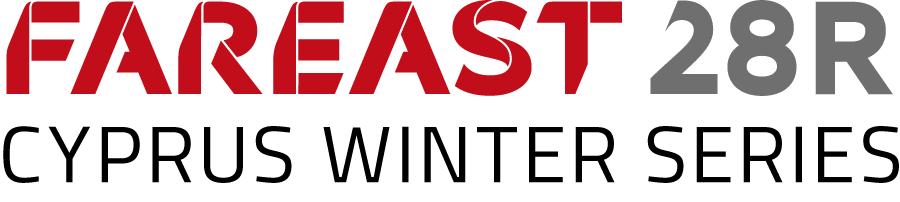 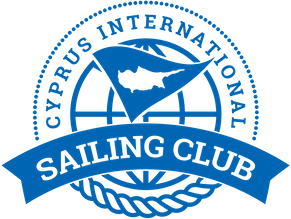 Notice to Competitors # 6Allocation of boats for DAY 3 2/2/2020Yiannis Papazoglou        IRO 31/1/2020 , 10:22Bow numberTeamskipper2Planing 2Jakob Enigl5J-ManiaSukru Sanus6Fortunato teamMaksim Grishchev1AdiosOzcan Hulki3Masha&MedvediMaria Pakhtusova4MIRIgor Matvienko